姓名  胡海遥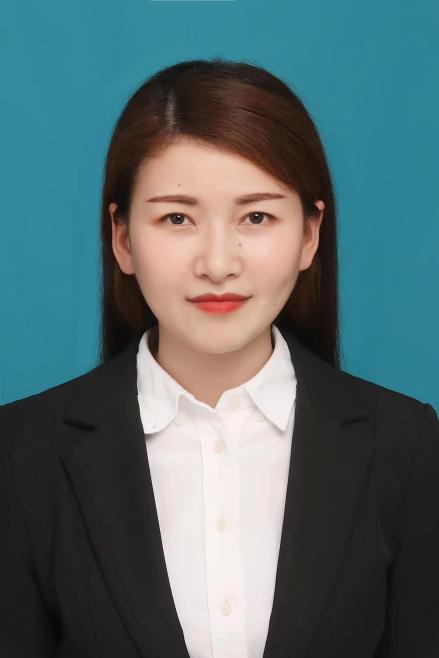 律所 陕西博硕律师事务所职务 专职律师擅长领域：公司与并购；房地产；刑事等职业资格：中国执业律师工作语言：中文电    话：17868799106邮    箱：huhaiyao0808@163.com执业证号：16101202211514762人物简介 胡海遥基本信息教育背景2013.09 - 2016.06	西安外国语大学  语言学及应用语言学	 硕士2008.09 - 2012.06	西北大学现代学院  汉语言文学	本科工作经历2022.08-至今      陕西博硕律师事务所          执业律师2020.4-2022.4	  陕西云德律师事务所	       实习律师2016. 6-2018.2    陕西联恒房地产开发有限公司   总经理秘书获奖荣誉暂无社会职务暂无代表业绩部分服务客户陕西海外投资发展股份有限公司西安顺丰速运有限公司典型诉讼案例暂无